Задание №1 тестированиеВыбрать один правильный ответ1. АНАТОМИЧЕСКОЕ ОБРАЗОВАНИЕ, ОГРАНИЧИВАЮЩЕЕ ВНУТРЕННЮЮ КАПСУЛУ МОЗГА С ЛАТЕРАЛЬНОЙ СТОРОНЫ1) миндалевидное тело2) головка хвостатого ядра3) чечевицеобразное ядро 4) ограда2. АНАТОМИЧЕСКОЕ ОБРАЗОВАНИЕ, ОГРАНИЧИВАЮЩЕЕ ВНУТРЕННЮЮ КАПСУЛУ МОЗГА С медиальной СТОРОНЫ1) миндалевидное тело2) головка хвостатого ядра3) чечевицеобразное ядро 4) оградаВыбрать несколько правильных ответов1. проводящие пути (пучки нервных волокон), расположенные в составе задних канатиков спинного мозга1) задний продольный пучок2) задний спинно-мозжечковый путь (пучок Флексига)3) тонкий пучок (пучок Голля)4) покрышечно-спинномозговой путь5) клиновидный пучок (пучок Бурдаха)6) передний спинно-мозжечковый путь (пучок Говерса)2. проводящие пути (пучки нервных волокон), расположенные в составе боковых канатиков спинного мозга1) клиновидный пучок (пучок Бурдаха)2) передний спинно-мозжечковый 3) красноядерно-спинномозговой	4) преддверно-спинномозговой 5) передний корково-спинномозговой6) оливо-спинномозговой3. проводящие пути (пучки нервных волокон), расположенные в составе передних канатиков спинного мозга1) передний пирамидный2) передний спинно-мозжечковый3) покрышечно-спинномозговой4) преддверно-спинномозговой5) оливо-спинномозговой6) красноядерно-спинномозговой4. ЧАСТИ МОЗОЛИСТОГО ТЕЛА 1) ствол2) головка 3) колено 4) хвост 5) клювУстановите соответствие1.Установите соответствие между видом волокон полушарий и их характеристикой2. Установите соответствие ассоциативных волокон соединяемым ими структурам3. Установите соответствие между Проводящими путями и их функцией Дополните пропущенное понятие1. ЭКСТРАПИРАМИДНЫЙ ПУТЬ, СВЯЗЫВАЮЩИЙ ПРОМЕЖУТОЧНОЕ ЯДРО РЕТИКУЛЯРНОЙ ФОРМАЦИИ С ДВИГАТЕЛЬНЫМИ ЯДРАМИ ПЕРЕДНИХ РОГОВ СПИННОГО МОЗГА НАЗЫВАЕТСЯ …………………………………………2. МЕЖДУ НАРУЖНОЙ И САМОЙ НАРУЖНОЙ КАПСУЛАМИ РАСПОЛАГАЕТСЯ …………3. СВОД ОБРАЗОВАН НЕРВНЫМИ ВОЛОКНАМИ, СОЕДИНЯЮЩИМИ ГИППОКАМП С …………………………..Исключите лишнее1. К проводящим путям переднего канатика спинного мозга относятся все перечисленные, кроме1) покрышечно-спинномозгового2) красноядерно-спинномозгового3) преддверно-спинномозгового4) переднего пирамидного2. К нисходящим проводящим путям бокового канатика спинного мозга относятся все перечисленные, кроме1) красноядерно-спинномозгового2) оливо-спинномозгового3) спинно-таламического латерального 4) латерального пирамидального3. К восходящим проводящим путям бокового канатика спинного мозга относятся все перечисленные, кроме1) заднего спинно-мозжечкового2) спинно-покрышечного3) спинно-таламического латерального 4) латерального пирамидального4. СВЯЗИ СРЕДНЕГО МОЗГА СО СПИННЫМ ОСУЩЕСТВЛЯЕТСЯ ПОСРЕДСТВОМ ПРОВОДЯЩИХ ПУТЕЙ, КРОМЕ1) вестибулярно-спинномозгового2) покрышечно-спинномознового3) спинно-покрышечного4) красноядерно-спинномозгового5. КОРКОВО-ЯДЕРНЫЙ ПУТЬ ЗАКАНЧИВАЕТСЯ НА ДВИГАТЕЛЬНЫХ ЯДРАХ ЧЕРЕПНЫХ НЕРВОВ, КРОМЕ1) IV-го2) IX-го3) VIII-го4) V-го5) XI-гоЗадание №2 По приведенным ниже ссылкам просмотреть видеоролики практических навыков и зарисовать в тетрадях схемы указанных проводящих путей (это задание будет проверяться на следующем занятии 15.04.2023г.):1. http://krasgmu.ru/index.php?page[common]=elib&cat=catalog&res_id=63272 2. http://krasgmu.ru/index.php?page[common]=elib&cat=catalog&res_id=63273Задание №3На препаратах головного мозга указать анатомические образования, где расположены тела всех нейронов проводящего пути, а также топографию проводящего пути в стволе мозга, во внутренней капсуле (задание персональное):1. Байрамов Ш. – корково-ядерный путь2. Горбунова Е. – проводящий путь болевой и температурной чувствительности3. Григорьева Е. – проприоцептивный путь коркового направления от верхних конечностей4. Дробышева Д. – передний пирамидный путь5. Дыба А. – проводящий путь осязания и давления6. Каримова Г. – латеральный пирамидный путь7. Нагаева В. – проприоцептивный путь коркового направления от нижних конечностей8. Некрашевич Я. – проводящий путь болевой и температурной чувствительности9. Николаев И. – корково-ядерный путь10. Соловьева-Штумпф С. – проприоцептивный путь коркового направления от верхних конечностей11. Соломенникова А. – проводящий путь осязания и давления13. Сорокина О. – проприоцептивный путь коркового направления от нижних конечностей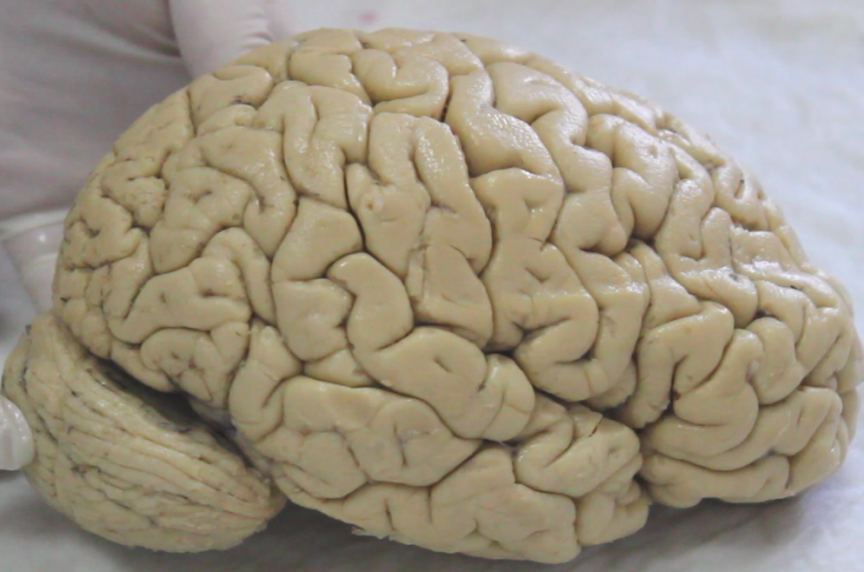 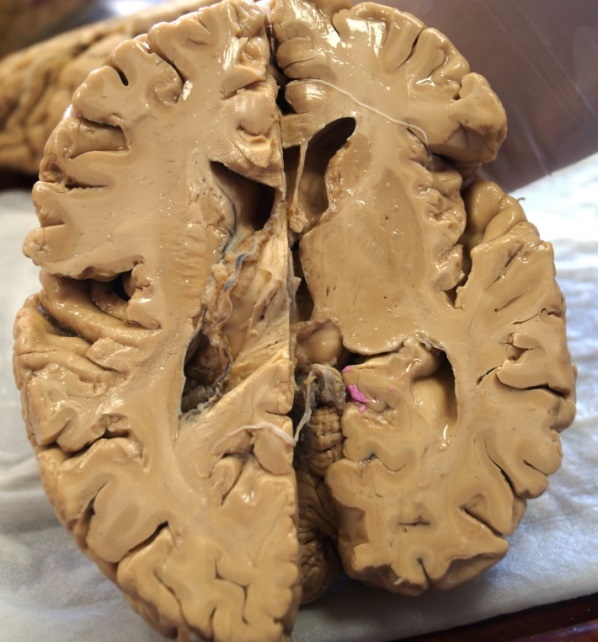 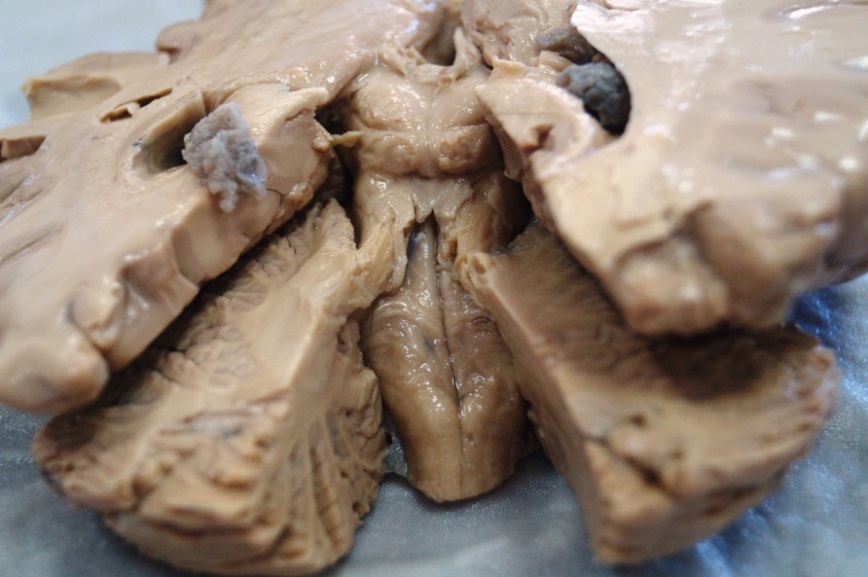 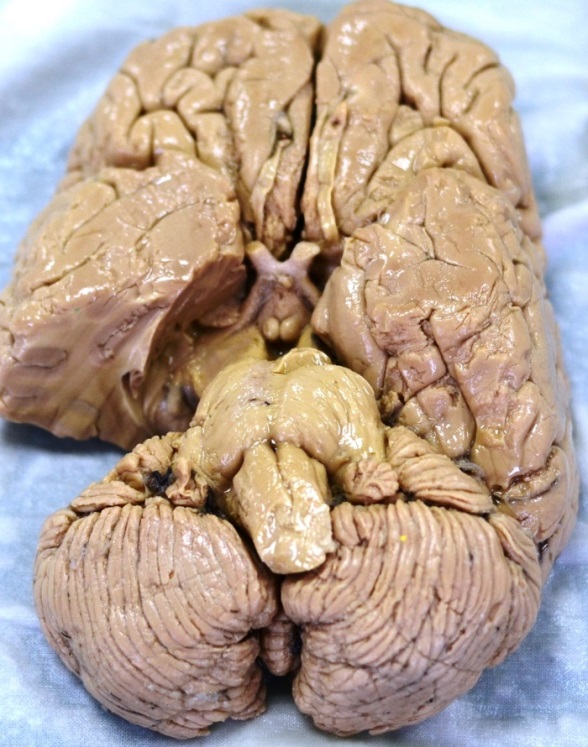 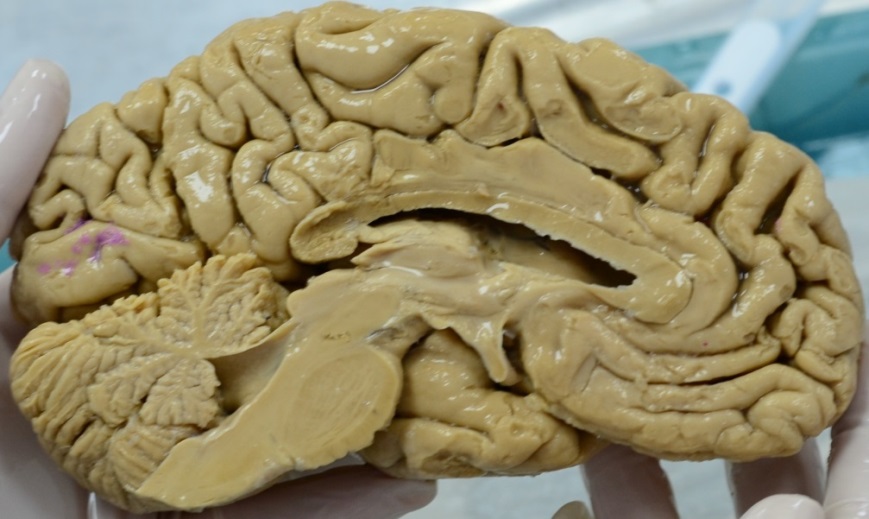 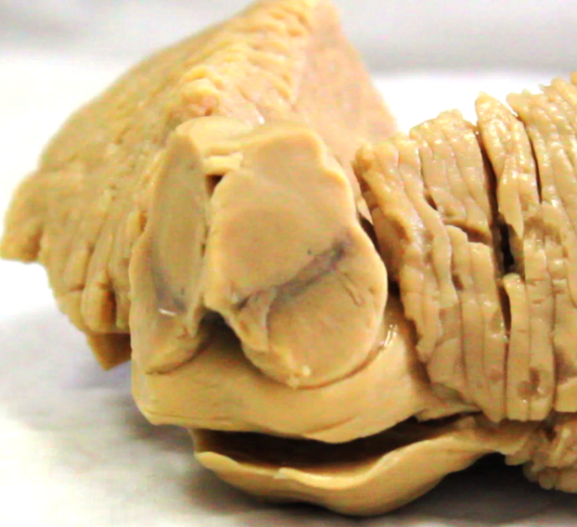 Задание №4На предложенной схеме нарисуйте проприоцептивные проводящие пути мозжечкового направления, подпишите  всех нейроны.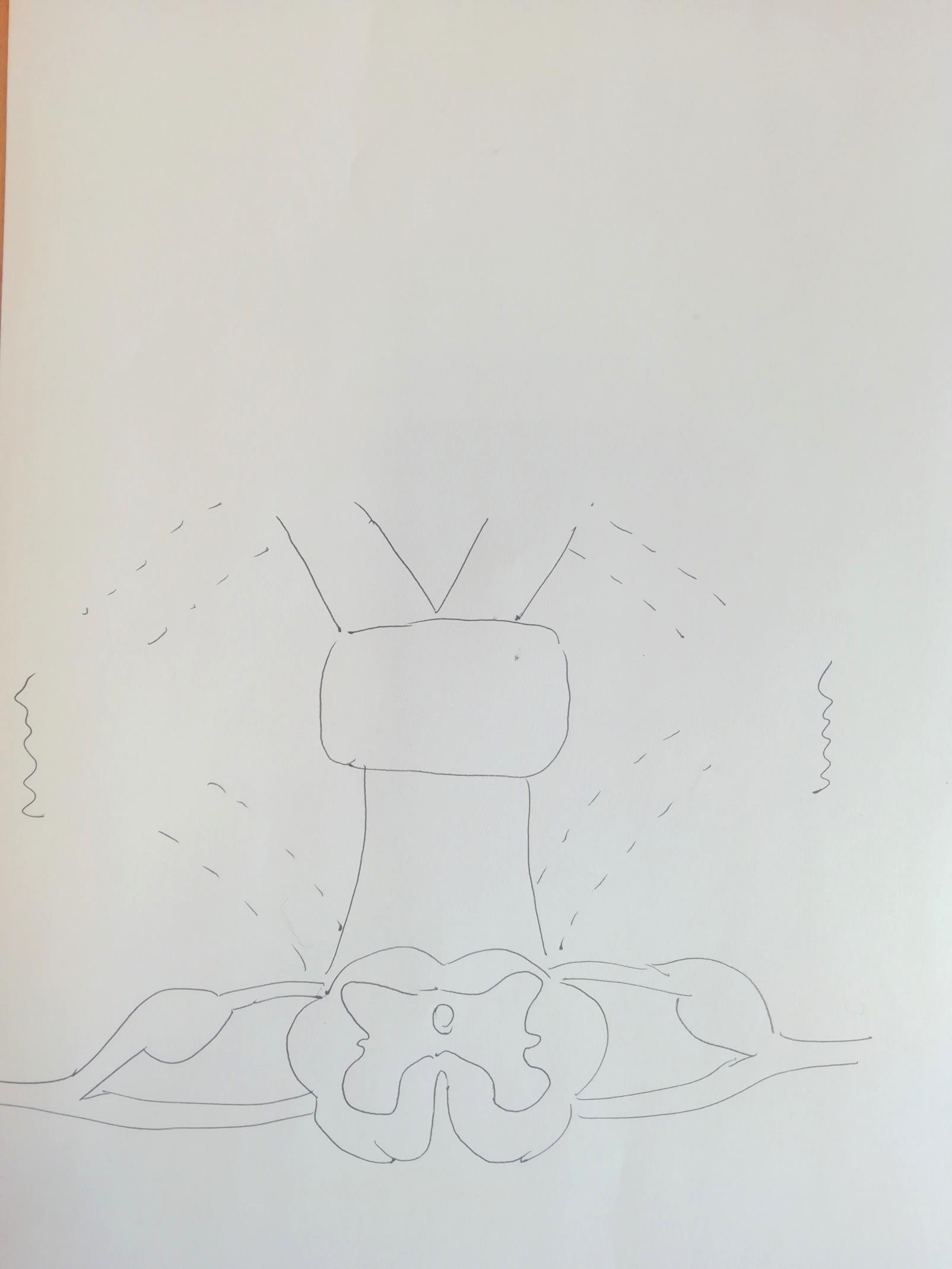 Задание №5Изучите оболочки головного мозга и межоболочечные пространства. Составьте графологическую структуру циркуляции спинно-мозговой жидкости.1) комиссуральные волокнаа) располагаются в пределах одного полушария2) ассоциативные волокнаб) проходят через спайки мозга3) проекционные волокнав) соединяют полушария большого мозга с нижележащими отделами1) пояса) глазничная поверхность лобной доли и височный пояс2) верхний продольный пучокб) височная и затылочная доли3) нижний продольный пучокв) участки коры медиальной поверхности полушарий4) крючковидный пучокг) лобная доля, нижняя теменная долька, затылочная доля1) латеральный спинно-таламический путьа) сознательный двигательный путь 2) передний спинно-таламический путьб) бессознательный путь проприоцептивной чувствительности3) задний спинно-мозжечковыйв) путь осязания и давления4) передний корково-спинномозговой путьг) путь болевой и температурной чувствительности